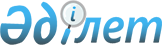 Қазақстан Республикасының Ұлттық Банкi Басқармасының 1999 жылғы 7 қазандағы N 328 қаулысымен бекiтiлген Қазақстан Республикасы Ұлттық Банкiнiң ақысы мәулетпен төленетiн тұрғын үйдi сатуы туралы ережелерге өзгерiстi бекiту жөнiнде
					
			Күшін жойған
			
			
		
					Қазақстан Республикасының Ұлттық Банкі Басқармасының қаулысы 2001 жылғы 14 маусым N 232  Қазақстан Республикасы Әділет министрлігінде 2001 жылғы 30 шілдеде тіркелді. Тіркеу N 1598. Күші жойылды - Қазақстан Республикасы Ұлттық Банк Басқармасының 2011 жылғы 30 мамырдағы N 57 Қаулысымен      Күші жойылды - ҚР Ұлттық Банк Басқармасының 2011.05.30  N 57Қаулысымен.

      Ведомстволық нормативтiк құқықтық актiлердi iшкi аудиттiң халықаралық стандарттарына сәйкес келтiру мақсатында Қазақстан Республикасы Ұлттық Банкiнiң Басқармасы 

                              ҚАУЛЫ ЕТЕДI: 



 

      1. Қазақстан Республикасының Ұлттық Банкi Басқармасының 1999 жылғы 7 қазандағы N 328 V991022_ қаулысымен бекiтiлген Қазақстан Республикасы Ұлттық Банкiнiң ақысы мәулетпен төленетiн тұрғын үйдi сатуы туралы ережелерге өзгерiс бекiтiлсiн және Ережелерге өзгерiс пен осы қаулы Қазақстан Республикасының Әдiлет министрлiгiнде мемлекеттiк тiркелген күннен бастап он төрт күн өткеннен кейiн күшiне енгiзiлсiн. 

      2. Шаруашылық басқармасы (Злыденко В.Н.): 

      1) Заң департаментiмен (Шәрiпов С.Б.) бiрлесiп осы қаулыны және Қазақстан Республикасының Ұлттық Банкi Басқармасының 1999 жылғы 7 қазандағы N 328 қаулысымен бекiтiлген Қазақстан Республикасы Ұлттық Банкiнiң ақысы мәулетпен төленетiн тұрғын үйдi сатуы туралы ережелерге өзгерiстi Қазақстан Республикасының Әдiлет министрлiгiнде мемлекеттiк тiркеуден өткiзу шараларын қабылдасын; 

      2) Қазақстан Республикасының Әдiлет министрлiгiнде мемлекеттiк тiркеуден өткiзiлген күннен бастап он күндiк мерзiмде осы қаулыны жәнеҚазақстан Республикасы Ұлттық Банкiнiң ақысы мәулетпен төленетiн тұрғынүйдi сатуы туралы ережелерге өзгерiстi Қазақстан Республикасының ҰлттықБанкi орталық аппаратының мүдделi бөлiмшелерiне және филиалдарынажiберсiн.     3. Осы қаулының орындалуын бақылау Қазақстан Республикасының Ұлттық Банкi Төрағасының орынбасары Н.Қ. Абдуллинаға жүктелсiн.     Ұлттық Банк      Төрағасы

                                              Қазақстан Республикасының                                             Ұлттық Банкi Басқармасының                                               2001 жылғы 14 маусымдағы                                                       N 232 қаулысымен                                                             БЕКIТIЛГЕН 



 

               Қазақстан Республикасының Ұлттық Банкi Басқармасының               1999 жылғы 7 қазандағы N 328 қаулысымен бекiтiлген                 Қазақстан Республикасы Ұлттық Банкiнiң ақысы                 мәулетпен төленетiн тұрғын үйдi сатуы туралы                             ережелерге өзгерiс     Қазақстан Республикасының Ұлттық Банкi Басқармасының 1999 жылғы 7 қазандағы N 328 қаулысымен бекiтiлген Қазақстан Республикасы Ұлттық Банкiнiң ақысы мәулетпен төленетiн тұрғын үйдi сатуы туралы ережелерге мынадай өзгерiс енгiзiлсiн:     7-тармақтың 3-тармақшасындағы "iшкi аудит бөлiмшесi маманының" деген сөздер алынып тасталсын.     Ұлттық Банк      Төрағасы     Мамандар:            Омарбекова А.Т.            Икебаева Ә.Ж.
					© 2012. Қазақстан Республикасы Әділет министрлігінің «Қазақстан Республикасының Заңнама және құқықтық ақпарат институты» ШЖҚ РМК
				